Komitet organizacyjnyMiędzynarodowej Interdyscyplinarnej Konferencji NaukowejLOSY POLAKÓW I LOSY OJCZYZNY: SPOJRZENIE PRZEZ STULECIA - IIprof. dr hab. Illa Chadżynow, Prorektor ds. Nauki Donieckiego Uniwersytetu Narodowego imienia Wasyla Stusa (Winnica, Ukraina).dr hab. Ganna Sitar, p.o. Kierownika Katedry Językoznawstwa Ogólnego i Stosowanego i Filologii Słowiańskiej Donieckiego Uniwersytetu Narodowego imienia Wasyla Stusa (Winnica, Ukraina).dr Jurij Temirow, adiunkt Katedry Stosunków Międzynarodowych i Polityki Zewnętrznej, dziekan Wydziału Historii i Stosunków Międzynarodowych Donieckiego Uniwersytetu Narodowego imienia Wasyla Stusa (Winnica, Ukraina).mgr. Olga Wasylczuk, doktorantka Szkoły Doktorskiej Uniwersytetu Humanistyczno-Przyrodniczego im. Jana Długosza w Częstochowie (Polska).mgr. Vladimir Samsonov, doktorant Szkoły Doktorskiej Uniwersytetu Humanistyczno-Przyrodniczego im. Jana Długosza w Częstochowie (Polska).mgr. Olena Havryliuk, doktorantka Szkoły Doktorskiej Uniwersytetu Humanistyczno-Przyrodniczego im. Jana Długosza w Częstochowie (Polska),  prezes organizacji społecznej „Konfederacja Polaków Podola XXI wieku” (Ukraina).Komitet NaukowyMiędzynarodowej Interdyscyplinarnej Konferencji NaukowejLOSY POLAKÓW I LOSY OJCZYZNY: SPOJRZENIE PRZEZ STULECIA - IIprof. dr hab. Roman Gryniuk, Rektor Donieckiego Uniwersytetu Narodowego imienia Wasyla Stusa, przewodniczący Komitetu Naukowego (Winnica, Ukraina).dr hab. Anna Majkiewicz, prof. UJD, dyrektor Szkoły Doktorskiej Uniwersytetu Humanistyczno-Przyrodniczego im. Jana Długosza w Częstochowie (Polska).prof. dr hab. Anatolij Zagnitko, członek korespondent NAN Ukrainy, profesor Katedry Językoznawstwa Ogólnego i Stosowanego i Filologii Słowiańskiej, dziekan Wydziału Filologicznego Donieckiego Uniwersytetu Narodowego imienia Wasyla Stusa (Winnica, Ukraina).prof. dr hab. Nadija Temirowa, p.o. Kierownika Katedry Historii Ukrainy i Nauk Pomocniczych Historii Donieckiego Uniwersytetu Narodowego imienia Wasyla Stusa (Winnica, Ukraina).prof. dr hab. Wira Prasołowa, profesor Katedry Teorii i Historii Literatury Ukraińskiej i Powszechnej Donieckiego Uniwersytetu Narodowego imienia Wasyla Stusa (Winnica, Ukraina).dr hab. Dorota Suska prof. Uniwersytetu Humanistyczno-Przyrodniczego im. Jana Długosza w Częstochowie (Polska).dr hab. Beata Urbanowicz prof. Uniwersytetu Humanistyczno-Przyrodniczego im. Jana Długosza w Częstochowie (Polska).dr hab. Julia Dziwoki prof. Uniwersytetu Humanistyczno-Przyrodniczego im. Jana Długosza w Częstochowie (Polska).dr hab. Urszula Cierniak prof. Uniwersytetu Humanistyczno-Przyrodniczego im. Jana Długosza w Częstochowie (Polska).mgr. Olena Havryliuk, Szkoła Doktorska Uniwersytetu Humanistyczno-Przyrodniczego im. Jana Długosza w Częstochowie (Polska),  prezes organizacji społecznej „Konfederacja Polaków Podola XXI wieku” (Ukraina).HARMONOGRAM KONFERENCJIKONFERENCJA ODBĘDZIE SIĘ NA PLATFORMIE SKYPEPołączenie techniczne (próbne) i rejestracja uczestników konferencji - 25.11.2020 o godz. 14:00 czasu ukraińskiego (13:00 czasu polskiego).Link -  https://join.skype.com/fHrk0fCMxanjPoczątek konferencji 26.11.2020, godz. 10:00 czasu ukraińskiego (9:00 czasu polskiego)Przywitanie uczestników konferencji 26.11.2020 o godz. 10:00 czasu ukraińskiego (09:00 czasu polskiego).Link - https://join.skype.com/fHrk0fCMxanjObrady plenarne - https://join.skype.com/fHrk0fCMxanjSekcja lingwistyczno-literacka:https://join.skype.com/ib0dFcvgwHSfSekcja historyczno-kulturowa:https://join.skype.com/mdsKVhgGf8ZtPraca w sekcjach 26.11.2020 10:30 - 19:00 (9:30 - 18:00)Ograniczenie czasoweDługość wystąpienia nie powinna przekraczać 15 minutPLAN KONFERENCJIPrzywitanie uczestników konferencji26 listopada 2020   		https://join.skype.com/fHrk0fCMxanj10:00 - 10:30 (9:00 - 9:30)    			dr hab. Anna Majkiewicz, prof. UJD, dyrektor Szkoły Doktorskiej Uniwersytetu Humanistyczno-Przyrodniczego im. Jana Długosza w Częstochowie (Polska).prof. dr hab. Illa Chadżynow, Prorektor ds. Nauki Donieckiego Uniwersytetu Narodowego imienia Wasyla Stusa (Winnica, Ukraina).Józef Chromy, gwardian Klasztoru Braci Mniejszych Kapucynów w Winnicy, proboszcz Parafii pw. Najświętszej Matki Bożej Anielskiej w Winnicy.OBRADY PLENARNE          Początek 26 listopada 2020 r.      https://join.skype.com/ib0dFcvgwHSf          о 10:30 – 11:30                (о 9:30 – 10:30)Dorota Suska, dr hab. prof. Uniwersytety Humanistycno-Przyrodniczego im. Jana Długosza w Częstochowie (Wydział Humanistyczny UJD, Instytut Językoznawstwa).Osiemnastowiczne polskie gasety rękopiśmienne: rekonesans badawczy.Завальнюк Олександр, доктор історичних наук, професор, професор кафедри історії України, Кам’янець-Подільського національного університету імені Івана Огієнка (м. Кам’янець-Подільський, Україна).Варшавський договір Юзефа Пілсудського-Симона Петлюри і українські урядові партії.Olena Havryliuk, mgr., Szkoła Doktorska Uniwersytetu Humanistyczno-Przyrodniczego im. Jana Długosza w Częstochowie (Polska),  prezes organizacji społecznej „Konfederacja Polaków Podola XXI wieku” (Ukraina)Kulturowy kontekst  Podola jako obszaru histyrycznego.PRACA W SEKCJACHLingwistyczno-literacka sekcja          Początek 26 listopada 2020        https://join.skype.com/ib0dFcvgwHSfо 10:30  (о 9:30)Moderator: Dorota Suska, dr hab. prof. Uniwersytety Humanistycno-Przyrodniczego im. Jana Długosza w Częstochowie (Wydział Humanistyczny UJD, Instytut Językoznawstwa).Валігура Ірина, бібліотекар І категорії відділу рідкісних і цінних видань Вінницької обласної універсальної наукової бібліотеки ім. К.А. Тімірязєва (Вінниця, Україна)Вінницька колекція подільських бібліотек шляхетського роду Грохольських (за фондами відділу рідкісних і цінних видань Вінницької ОУНБ ім. К.А. Тімірязєва).Шетеля Віктор, doktor nauk humanistycznych, docent Moskiewskiego Pedagogicznego Uniwersytety Państwowego            Notatki na marginesie rosyjskich gazet XIX stulecia. Vladimir Samsonov, mgr., Szkoła Doktorska Uniwersytetu Humanistyczno-Przyrodniczego im. Jana Długosza w Częstochowie (Polska).Relacje Polaków z ojczyzną i obczyzną we współczesnej literaturze rosyjskiej.Mariana Yemelianova, mgr., Szkoła Doktorska Uniwersytetu Humanistyczno-Przyrodniczego im. Jana Długosza w Częstochowie (Polska).Poezji hrabiego Szczęsnego Potockiego w kontekście jego literackiego wizerunku.Mariana Tarchanyn, mgr., Szkoła Doktorska Uniwersytetu Humanistyczno-Przyrodniczego im. Jana Długosza w Częstochowie (Polska).В пошуках минулого. Графічні новели про Голокост як попередження людству.13:00 – 13:30(12:00 – 12:30)DYSKUSJA13:30 – 14:00(12:30 – 13:00) PRZERWAModerator: Загнітко Анатолій, доктор філологічних наук, професор, член-кореспондент НАН України, декан філологічного факультету Донецького національного університету імені Василя Стуса (м. Вінниця, Україна).Загнітко Анатолій, доктор філологічних наук, професор, член-кореспондент НАН України, декан філологічного факультету Донецького національного університету імені Василя Стуса (м. Вінниця, Україна).Мовні психотипи поляків у Подільському мовносоціумному просторі: тенденції еволюції.Ситар Ганна, доктор філологічних наук, професор, завідувач кафедри загального та прикладного мовознавства і слов’янської філології Донецького національного університету імені Василя Стуса (м. Вінниця, Україна).Прийменник «О» в польській та українській мовах: зіставний аспект.Просалова Віра, доктор філологічних наук, професор, філологічний факультет Донецького національного університету імені Василя Стуса (м. Вінниця, Україна).Варшавський період у творчій діяльності Наталі Лівицької-Холодної.Jerzy Kowaleski, dr, Fundacja na Rzecz Dwujęzyczności «EduNowa».Język polski na Ukrainie: od obczystego do obcego. Jak uczono, jak się uczy.Білоус Ольга, здобувач вищої освіти  спеціальності «Українська мова і література» Донецького національного університету імені Василя Стуса (м. Вінниця).Вінницький полковник Іван Богун, як один із центральних персонажів роману Г. Сенкевича «Вогнем і мечем».Historyczno-kulturowa sekcja               Początek 26 listopada 2020 r.             https://join.skype.com/mdsKVhgGf8Zt             11:45 – 13:00 (о 10:45 – 12:00)Moderator:  prof. dr hab. Anatolij Filiniuk, Kierownik Katedry Historii Ukrainy Narodowego Uniwersytetu im. Iwana Ohijenki w Kamieńcu Podolskim.Beata Urbanowicz, dr hab. prof. Uniwersytetu Humanistyczno-Przyrodniczego im. Jana Długosza w Częstochowie, Wydział Humanistyczny UJD, Instytut Historii
Karol Kazimirowicz: Kościuszko-Waluszyński, od zesłania do polskiego odkrywcy Chersonezu Taurydzkiego.Julia Dziwoki, dr hab. prof. Uniwersytetu Humanistyczno- Przyrodniczego im. Jana Długosza w Częstochowie, Wydział Humanistyczny UJD, Instytut Historii
Obraz Kresów Południowo - Wschodnich w serii Cuda Polski.Глушковецький Анатолій, кандидат історичних наук,  доцент, декан історичного факультету Кам’янець-Подільського національного університету імені Івана Огієнка (м. Кам’янець-Подільський, Україна).Губернська адміністрація vs польські землевласники: організація виборів до Державної Думи Російської імперії четвертого скликання в Подільській губернії.Філінюк Анатолій, доктор історичних наук, професор, завідувач кафедри історії України Кам’янець-Подільського національного університету імені Івана Огієнка.Моздір Віталій, магістр історії, аспірант кафедри історії України Кам’янець-Подільського національного університету імені Івана Огієнка. Україно-польські культурні взаємини на Поділлі наприкінці XVIII – першій половині XIX ст.Комарніцький Олександр, доктор історичних наук, доцент, професор кафедри історії України Кам’янець-Подільського національного університету імені Івана Огієнка.Матеріальне становище студентства польських педагогічних ЗВО радянської України в 20–30 рр. ХХ ст.Сулятицька Тетяна, кандидат філософських наук, доцент, заступник декана історичного факультету з навчально-методичної роботиКосмополітизм як шлях до діалогу.13:00 – 13:30 (12:00 – 12:30) - DYSKUSJA13:30 – 14:00 (12:30 – 13:00) – PRZERWAModerator: Комарніцький Олександр, доктор історичних наук, доцент, професор кафедри історії України Кам’янець-Подільського національного університету імені Івана ОгієнкаBarbara Januszkiewicz, dr. Uniwersytet Rzeszowski, Narodowy Uniwersytet im. I. Ohiejnki w Kamieńcu Podolskim.
Kościół rzymskokatolicki diecezji kamienieckiej w czasach radzieckiej polityki wyznaniowej w latach 20. i 30. XX wieku.Łukasz Cholewiński, dr hab. prof. Uniwersytetu Humanistyczno-Przyrodniczego im. Jana Długosza w Częstochowie, Wydział Humanistyczny UJD, Instytut Historii
Województwo podolskie a twierdza w Kamieńcu Podolskim. Stan badań nad relacjami społeczeństwo - garnizon wojskowy w latach 1775-1793.Заводовський Анатолій, кандидат історичних наук, доцент, доцент кафедри історії України Кам’янець-Подільського національного університету імені Івана Огієнка (м. Кам’янець-Подільський, Україна).Поляки Поділля та Волині і процеси українського націєтворення у «довгому» ХІХ ст.Олійник Сергій, кандидат історичних наук, доцент, доцент кафедри історії України Кам’янець-Подільського національного університету імені Івана Огієнка  (м. Кам’янець-Подільський, Україна).Депортовані і репресовані поляки Східної Галичини в Наддніпрянщині (1914–1917 рр.).Стецюк Вадим, кандидат історичних наук, доцент, доцент кафедри історії України Кам’янець-Подільського національного університету імені Івана Огієнка (м. Кам’янець-Подільський, Україна).Кам’янчанин Густав Остапович: від імперського офіцера до генерала Війська Польського.Михайлик Артур, кандидат історичних наук, доцент кафедри історії України, докторант Кам’янець-Подільського національного університету імені Івана Огієнка (м. Кам’янець-Подільський, Україна).Політичні репресії проти римо-католицької церкви на Поділлі в 1920-х рр. Опря Ігор, кандидат історичних наук, доцент, доцент кафедри всесвітньої історії Кам’янець-Подільського національного університету імені Івана Огієнка (м. Кам’янець-Подільський, Україна).Опря Богдана, кандидат історичних наук, старший викладач кафедри туризму та готельно-ресторанної справи Кам’янець-Подільського національного університету імені Івана Огієнка (м. Кам’янець-Подільський, Україна).Міжконфесійні взаємини на Поділлі на початку ХХ ст. (православно-католицький контекст).15:45 – 16:00 (14:45 – 15:00) - DYSKUSJA16:00 – 16:15 (15:00 – 15:15) – PRZERWAModerator: Стецюк Вадим, кандидат історичних наук, доцент, доцент кафедри історії України Кам’янець-Подільського національного університету імені Івана Огієнка.Кліщиський Павло, кандидат історичних наук, старший викладач кафедри історії України Кам’янець-Подільського національного університету імені Івана Огієнка.Українська дипломатія і «польське питання» на Паризькій мирній конференції 1919–1920 рр.Сидорук Сергій, кандидат історичних наук, доцент, доцент кафедри історії України Кам’янець-Подільського національного університету імені Івана Огієнка.Рекрутська повинність польської шляхти Правобережжя до та після повстання 1830–1831 рр.Мєлєкєсцев Кирило, викладач кафедри історії України та спеціальних галузей історичної науки Донецького національного університету імені Василя Стуса (м. Вінниця, Україна).Результати міжрегіональних зв’язків польських воєводств з Вінниччиною першої декади XXI ст.Марценюк Надія, викладач Вінницького технічного коледжу.Варшавський договір 1920 р. між УНР і Польщею у спогадах В. Приходька.Григор'єв Роман, магістр історії, аспірант кафедри історії України Кам’янець-Подільського національного університету імені Івана ОгієнкаВінницький театр у часи Української національної революції 1920–1921 рр.Ребрик Олександр, магістр історії та архівознавства, аспірант кафедри історії України Кам’янець-Подільського національного університету імені Івана ОгієнкаУчасть поляків у розвитку шляхів сполучення у Правобережній Україні наприкінці XVIII – 60-х рр. XIX ст.Пятіна Дарина, здобувач вищої освіти спеціальність «Історія та археологія» Донецького національного університету імені Василя Стуса (м. Вінниця, Україна).Тоталітарний терор етнічних поляків Поділля: передумови та пам’ять про репресії.Касьян Валентина, здобувач вищої освіти  спеціальності «Історія та археологія» Донецького національного університету імені Василя Стуса (м. Вінниця, Україна).Портрет Якуба Бучацького.DLA NOTATEK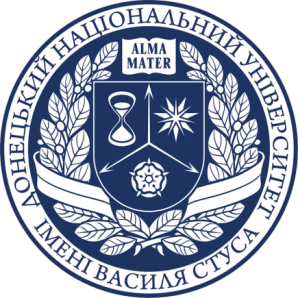 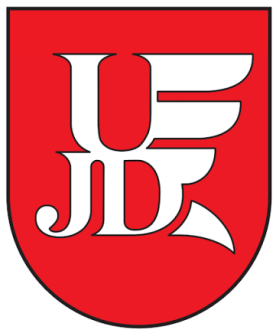 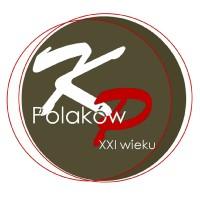 MINISTERSTWO OŚWIATY I NAUKI UKRAINYMINISTERSTWO OŚWIATY I NAUKI UKRAINYMINISTERSTWO OŚWIATY I NAUKI UKRAINYNARODOWA AKADEMIA NAUK UKRAINYNARODOWA AKADEMIA NAUK UKRAINYNARODOWA AKADEMIA NAUK UKRAINYDONIECKI UNIWERSYTET NARODOWY IM. WASYLA STUSAWydział FilologicznyKlub PolskiWydział Historii i Stosunków MiędzynarodowychDONIECKI UNIWERSYTET NARODOWY IM. WASYLA STUSAWydział FilologicznyKlub PolskiWydział Historii i Stosunków MiędzynarodowychDONIECKI UNIWERSYTET NARODOWY IM. WASYLA STUSAWydział FilologicznyKlub PolskiWydział Historii i Stosunków MiędzynarodowychUNIWERSYTET HUMANISTYCZNO-PRZYRODNICZY IM. JANA DŁUGOSZA W CZĘSTOCHOWIESzkoła DoktorskaUNIWERSYTET HUMANISTYCZNO-PRZYRODNICZY IM. JANA DŁUGOSZA W CZĘSTOCHOWIESzkoła DoktorskaUNIWERSYTET HUMANISTYCZNO-PRZYRODNICZY IM. JANA DŁUGOSZA W CZĘSTOCHOWIESzkoła DoktorskaKonfederacja Polaków Podola XXI wiekuNarodowy Uniwersytet im. Iwana Ohijenki w Kamieńcu PodolskimWydział HistorycznyWinnicka Obwodowa Uniwersalna Biblioteka Naukowa im. K. TimiriaziewaKonfederacja Polaków Podola XXI wiekuNarodowy Uniwersytet im. Iwana Ohijenki w Kamieńcu PodolskimWydział HistorycznyWinnicka Obwodowa Uniwersalna Biblioteka Naukowa im. K. TimiriaziewaKonfederacja Polaków Podola XXI wiekuNarodowy Uniwersytet im. Iwana Ohijenki w Kamieńcu PodolskimWydział HistorycznyWinnicka Obwodowa Uniwersalna Biblioteka Naukowa im. K. TimiriaziewaPROGRAMMiędzynarodowej Interdyscyplinarnej Konferencji NaukowejLOSY POLAKÓW I LOSY OJCZYZNY: SPOJRZENIE PRZEZ STULECIA - II26 listopada 2020 r.PROGRAMMiędzynarodowej Interdyscyplinarnej Konferencji NaukowejLOSY POLAKÓW I LOSY OJCZYZNY: SPOJRZENIE PRZEZ STULECIA - II26 listopada 2020 r.PROGRAMMiędzynarodowej Interdyscyplinarnej Konferencji NaukowejLOSY POLAKÓW I LOSY OJCZYZNY: SPOJRZENIE PRZEZ STULECIA - II26 listopada 2020 r.Winnica 2020Winnica 2020Winnica 2020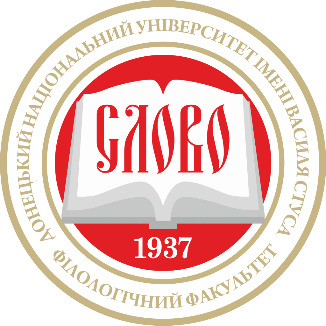 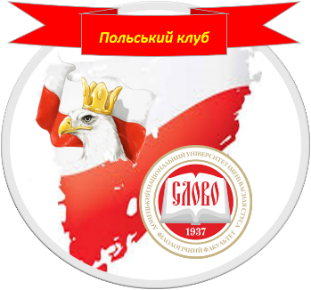 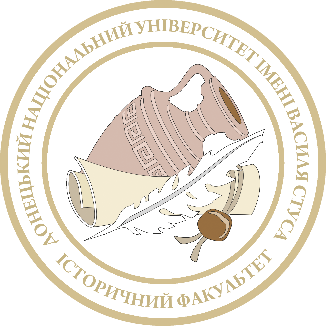 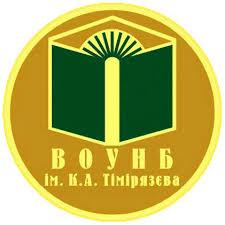 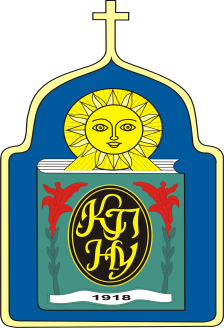 